С 20 по 22 февраля в г.Минусинске прошли зональные соревнования по баскетболу среди девушек в зоне 4 «Юг». Краснотуранский район представляла команда МБОУ «Восточенская СОШ» в составе: Бузунова Анжелика, Кравцова Ирина, Мешкова Валерия, Токарева Александра, Фурсова Дарья ученицы 8 класса и Втюрина Антонина ученица 9 класса. Команда провела 5 игр. Три, из которых выиграла у команд Минусинского, Каратузского и Шушенского районов. Две игры проиграли командам Ермаковского и Курагинского районов. В итоге наша команда заняла 3 место.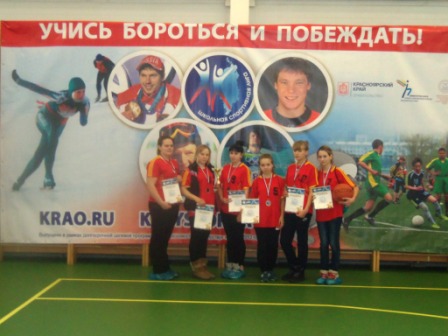 